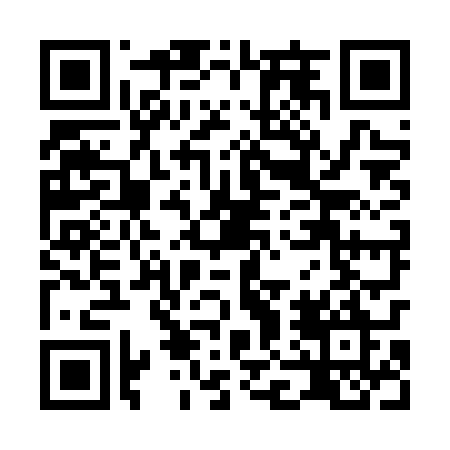 Ramadan times for Zlota Wies, PolandMon 11 Mar 2024 - Wed 10 Apr 2024High Latitude Method: Angle Based RulePrayer Calculation Method: Muslim World LeagueAsar Calculation Method: HanafiPrayer times provided by https://www.salahtimes.comDateDayFajrSuhurSunriseDhuhrAsrIftarMaghribIsha11Mon3:543:545:5011:373:275:255:257:1412Tue3:513:515:4811:373:285:265:267:1613Wed3:493:495:4611:363:305:285:287:1814Thu3:463:465:4311:363:315:305:307:2015Fri3:443:445:4111:363:335:325:327:2216Sat3:413:415:3811:363:345:345:347:2417Sun3:383:385:3611:353:365:365:367:2618Mon3:353:355:3411:353:375:375:377:2819Tue3:333:335:3111:353:395:395:397:3120Wed3:303:305:2911:343:405:415:417:3321Thu3:273:275:2611:343:425:435:437:3522Fri3:243:245:2411:343:435:455:457:3723Sat3:223:225:2211:333:455:475:477:3924Sun3:193:195:1911:333:465:485:487:4125Mon3:163:165:1711:333:475:505:507:4426Tue3:133:135:1411:333:495:525:527:4627Wed3:103:105:1211:323:505:545:547:4828Thu3:073:075:0911:323:525:565:567:5029Fri3:043:045:0711:323:535:575:577:5330Sat3:013:015:0511:313:545:595:597:5531Sun3:583:586:0212:314:567:017:018:571Mon3:553:556:0012:314:577:037:039:002Tue3:523:525:5712:304:587:057:059:023Wed3:493:495:5512:305:007:067:069:054Thu3:463:465:5312:305:017:087:089:075Fri3:433:435:5012:305:027:107:109:106Sat3:393:395:4812:295:047:127:129:127Sun3:363:365:4612:295:057:147:149:158Mon3:333:335:4312:295:067:157:159:179Tue3:303:305:4112:295:077:177:179:2010Wed3:273:275:3812:285:097:197:199:23